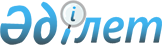 "Тегін медициналық көмектің кепілдік берілген көлемін көрсету жөніндегі әлеуетті қызметтер берушінің қойылатын талаптарға сәйкестігін (сәйкес келмейтінін) анықтау" мемлекеттік көрсетілетін қызмет регламентін бекіту туралы" Жамбыл облысы әкімдігінің 2016 жылғы 18 сәуірдегі № 133 қаулысына өзгерістер енгізу туралы
					
			Күшін жойған
			
			
		
					Жамбыл облысы әкімдігінің 2017 жылғы 26 қаңтардағы № 8 қаулысы. Жамбыл облысы Әділет департаментінде 2017 жылғы 22 ақпанда № 3320 болып тіркелді. Күші жойылды - Жамбыл облысы әкімдігінің 2017 жылғы 29 желтоқсандағы № 293 қаулысымен
      Ескерту. Күші жойылды - Жамбыл облысы әкімдігінің 29.12.2017 № 293 қаулысымен (алғашқы ресми жарияланған күнінен кейін күнтізбелік 10 күн өткен соң қолданысқа енгізіледі).

      РҚАО-ның ескертпесі.

      Құжаттың мәтінінде түпнұсқаның пунктуациясы мен орфографиясы сақталған.
      "Қазақстан Республикасындағы жергілікті мемлекеттік басқару және өзін-өзі басқару туралы" Қазақстан Республикасының 2001 жылғы 23 қаңтардағы Заңына және "Мемлекеттік көрсетілетін қызметтер туралы" Қазақстан Республикасының 2013 жылғы 15 сәуірдегі Заңына сәйкес Жамбыл облысының әкімдігі ҚАУЛЫ ЕТЕДІ:
      1. "Тегін медициналық көмектің кепілдік берілген көлемін көрсету жөніндегі әлеуетті қызметтер берушінің қойылатын талаптарға сәйкестігін (сәйкес келмейтінін) анықтау" мемлекеттік көрсетілетін қызмет регламентін бекіту туралы" Жамбыл облысы әкімдігінің 2016 жылғы 18 сәуірдегі № 133 қаулысына (Нормативтік құқықтық актілердің мемлекеттік тіркеу тізілімінде № 3073 болып тіркелген, 2016 жылдың 31 мамырдағы "Әділет" ақпараттық-құқықтық жүйесінде және 2016 жылдың 3 маусымдағы "Қазақстан Республикасы нормативтік құқықтық актілері электрондық түрдегі эталондық бақылау банкі" ақпараттық жүйесінде жарияланған) өзгерістер енгізілсін:
      көрсетілген қаулымен бекітілген "Тегін медициналық көмектің кепілдік берілген көлемін көрсету жөніндегі әлеуетті қызметтер берушінің қойылатын талаптарға сәйкестігін (сәйкес келмейтінін) анықтау" мемлекеттік көрсетілетін қызмет регламентінің 9 тармағы мынадай редакцияда жазылсын:
      "9. Мемлекеттік корпорациясына және (немесе) өзге көрсетілетін қызметті берушіге жүгіну тәртібінің сипаттамасы, көрсетілетін қызметті алушының сұрау салуын өңдеудің ұзақтығы:
      1) мемлекеттік қызметті көрсету үшін көрсетілетін қызметті алушы Мемлекеттік корпорацияға немесе көрсетілетін қызметті берушіге жүгінеді.
      Мемлекеттік қызмет кезек тәртібімен алдын ала жазылусыз және жеделдетілген қызмет көрсетусіз жүзеге асырылады.
      Мемлекеттік корпорацияға жүгіну кезінде көрсетілетін қызметті алушының өтінімін қабылдау "электрондық кезек" тәртібінде жеделдетілген қызмет көрсетусіз жүзеге асырылады. Көрсетілетін қызметті алушының қалауы бойынша электрондық кезекті портал арқылы "брондауға" болады;
      2) көрсетілетін қызметті алушының (немесе оның өкілінің нотариалды куәландырылған сенімхаты бойынша) жүгінуі кезінде көрсетілетін мемлекеттік қызметті көрсету үшін Стандарттың 9 - тармағына сәйкес қажетті құжаттардың тізбесін ұсынады;
      3) құжаттарды Мемлекеттік корпорация қызметкері қабылдаған кезде көрсетілетін қызметті алушыға тиісті құжаттардың қабылданғаны туралы қолхат беріледі.
      4) көрсетілетін қызметті алушы Стандарттың 9-тармағында көзделген тізбеге сәйкес құжаттардың толық топтамасын ұсынбаған және (немесе) мерзімі өткен құжаттарды ұсынған жағдайларда Мемлекеттік корпорацияның қызметкері өтінішті қабылдаудан бас тартады және Стандарттың 11-қосымшасына сәйкес нысан бойынша құжаттарды қабылдаудан бас тарту туралы қолхат береді.
      5) көрсетілетін қызмет алушының Мемлекеттік корпорацияда өтінімін өңдеудің ұзақтығы – орындау уақыты 20 (жиырма) минуттан аспайды;
      6) көрсетілетін қызмет алушының өтінімін Мемлекеттік корпорациядан көрсетілетін қызмет берушіге жіберу мерзімі – орындау мерзімі1 (бір) жұмыс күні.".
      2. "Жамбыл облысы әкімдігінің денсаулық сақтау басқармасы" коммуналдық мемлекеттік мекемесі заңнамада белгіленген тәртіппен:
      1) осы қаулының әділет органдарында мемлекеттік тіркелуін;
      2) осы қаулының мемлекеттік тіркеуден өткеннен кейін он күнтізбелік күн ішінде оны ресми жариялауға жіберуді;
      3) осы қаулының Жамбыл облысы әкімдігінің интернет-ресурсында орналастырылуын;
      4) осы қаулыдан туындайтын басқа да шаралардың қабылдануын қамтамасыз етсін.
      3. Осы қаулының орындалуын бақылау облыс әкімінің орынбасары Е. Манжуовқа жүктелсін.
      4. Осы қаулы әділет органдарында мемлекеттiк тiркелген күннен бастап күшiне енедi және оның алғашқы ресми жарияланған күнінен кейін күнтізбелік он күн өткен соң қолданысқа енгізіледі.
					© 2012. Қазақстан Республикасы Әділет министрлігінің «Қазақстан Республикасының Заңнама және құқықтық ақпарат институты» ШЖҚ РМК
				
      Облыс әкімі

К. Көкрекбаев
